22 июня – День памяти и скорби. В этот день 81 год назад жизнь почти 200 млн человек разделилась на «до и после» – по всем городам разнеслось тревожное сообщение о нападении вражеских войск на Советский Союз. Началась Великая Отечественная война – 1418 дней, полных героизма и мужества. Пока мы помним о ветеранах, их подвиги живы. 22 июня по всему миру зажигаются свечи в ночной тишине в память о всех, кто отдал жизнь во имя Великой Победы.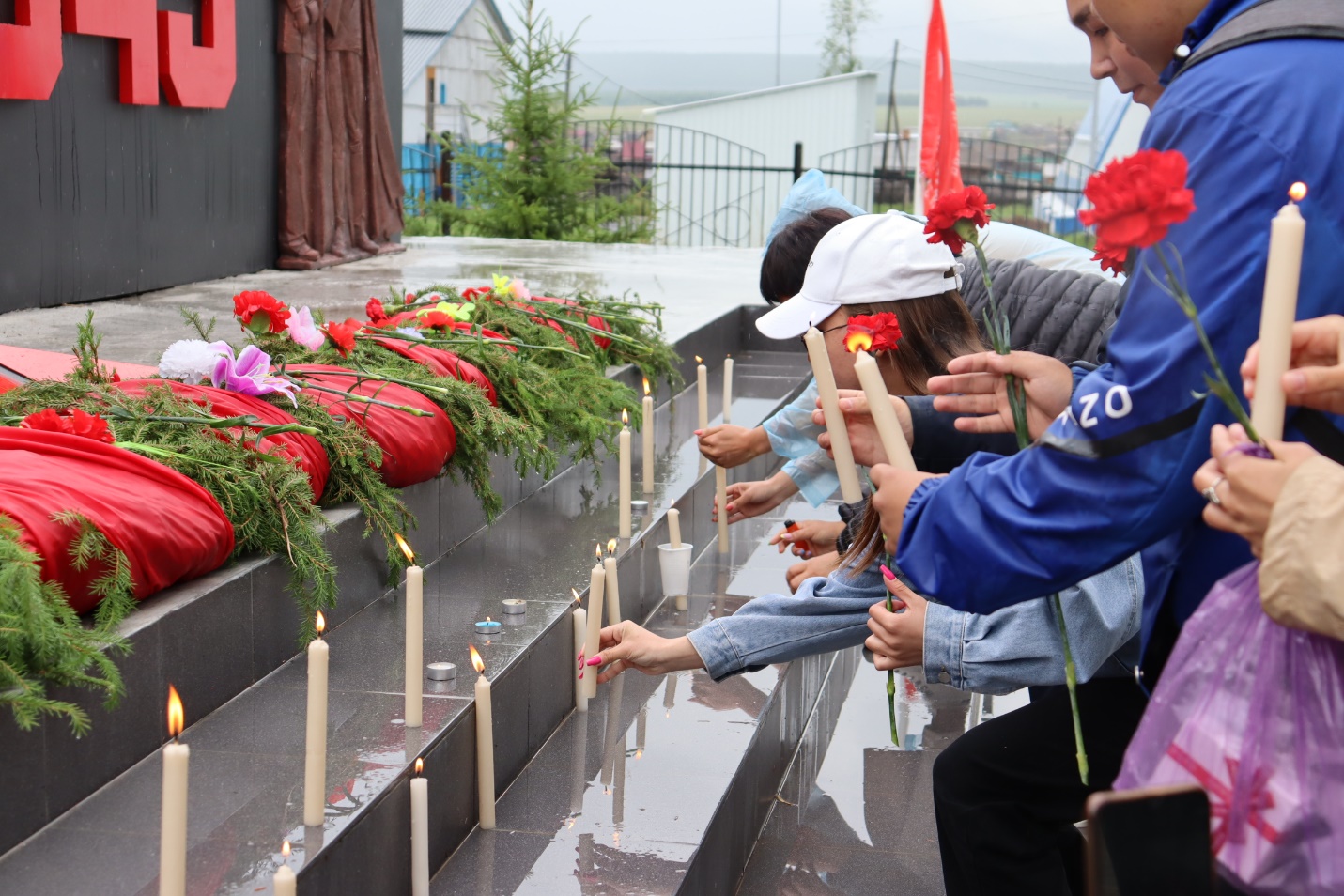 